  MADONAS NOVADA PAŠVALDĪBA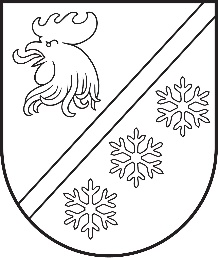 Reģ. Nr. 90000054572Saieta laukums 1, Madona, Madonas novads, LV-4801 t. 64860090, e-pasts: pasts@madona.lv ___________________________________________________________________________MADONAS NOVADA PAŠVALDĪBAS DOMESLĒMUMSMadonā2024. gada 28. martā						        	     		           Nr. 226								                  (protokols Nr. 6, 78. p.)				Par Madonas novada pašvaldības vispārējās izglītības iestādēs atveramo 1. klašu skaituSaskaņā ar Madonas novada pašvaldības 2024. gada 29. februāra saistošo noteikumu Nr. 6 “Kārtība bērnu reģistrācijai un uzņemšanai 1. klasē Madonas novada pašvaldības dibinātajās vispārējās izglītības iestādēs” 3. punktu Madonas novada pašvaldības dome līdz 1. martam nosaka izglītības iestādēs atveramo 1. klašu skaitu. Lēmumu pieņem, pamatojoties uz vispārējās izglītības iestādes ieteikumu un ņemot vērā izglītības iestādes, kas īsteno pirmsskolas izglītības programmu, iesniegto prognozējamo sešus un septiņus gadus veco bērnu skaitu, kas plāno pabeigt pirmsskolas izglītības programmas apguvi. Minēto saistošo noteikumu 24. punkts nosaka, ka 2024. gadā lēmumu par atveramo 1. klašu skaitu pieņem līdz 1. aprīlim.Madonas novada Centrālās administrācijas Izglītības pārvalde ir apkopojusi informāciju no Madonas novada pašvaldības izglītības iestādēm, kas īsteno pirmsskolas izglītības programmu, par prognozējamo sešus un septiņus gadus veco bērnu skaitu, kas plāno pabeigt pirmsskolas izglītības programmas apguvi 2024. gada vasarā. Analizējot izglītības iestāžu prognozes, ir notikušas arī konsultācijas ar Madonas pilsētas vidusskolas direktora pienākumu izpildītāju, konsultācijās piedaloties arī Madonas novada Centrālās administrācijas Izglītības pārvaldes vadītājai, Madonas apvienības pārvaldes vadītājam un Madonas novada pašvaldības domes priekšsēdētāja vietniekam izglītības, kultūras un sociālajos jautājumos.Pamatojoties uz Madonas novada pašvaldības 2024. gada 29. februāra saistošo noteikumu Nr. 6 “Kārtība bērnu reģistrācijai un uzņemšanai 1. klasē Madonas novada pašvaldības dibinātajās vispārējās izglītības iestādēs” 3. un 24. punktu, ņemot vērā 25.03.2024. Izglītības un jaunatnes lietu komitejas atzinumu, atklāti balsojot: PAR - 16 (Agris Lungevičs, Aigars Šķēls, Aivis Masaļskis, Andris Dombrovskis, Andris Sakne, Artūrs Čačka, Artūrs Grandāns, Arvīds Greidiņš, Gatis Teilis, Gunārs Ikaunieks, Iveta Peilāne, Kaspars Udrass, Rūdolfs Preiss, Sandra Maksimova, Valda Kļaviņa, Zigfrīds Gora), PRET - NAV, ATTURAS - NAV, Madonas novada pašvaldības dome NOLEMJ:Noteikt, ka Madonas novada pašvaldības izglītības iestādēs uz 2024./2025. mācību gada 1.septembri atverams sekojošs 1. klašu skaits:Andreja Eglīša Ļaudonas pamatskola – 1 klase;Barkavas pamatskola – 1 klase;Bērzaunes pamatskola – 1 klase;Cesvaines vidusskola – 1 klase;Degumnieku pamatskola – 1 klase;Dzelzavas pamatskola – 1 klase;Ērgļu vidusskola – 1 klase;Kalsnavas pamatskola – 1 klase;Kusas pamatskola – 1 klase;Liezēres pamatskola – 1 klase;Lubānas vidusskola – 1 klase;Madonas pilsētas vidusskola – 5 klases;Praulienas pamatskola – 1 klase.Lēmuma 1. punktā minēto izglītības iestāžu vadītājiem, uzņemot izglītojamos 1. klasē, nodrošināt Ministru kabineta 2002. gada 27. decembra noteikumu Nr. 619 “Higiēnas prasības izglītības iestādēm, kas īsteno vispārējās pamatizglītības, vispārējās vidējās izglītības, profesionālās pamatizglītības, arodizglītības vai profesionālās vidējās izglītības programmas” 24. punktā noteikto minimālo platību vienam izglītojamajam.Noteikt, ka Madonas novada Centrālās administrācijas Izglītības pārvaldes vadītājs ir atbildīgs par lēmuma izpildes kontroli.             Domes priekšsēdētājs					             A. Lungevičs	Seržāne 26136230Puķīte 64860570